Направляю в Ваш адрес информацию для размещения на сайте администрации:О лицензионных требованиях, предъявляемых к директорам управляющих компаний.Согласно части 1 статьи 193 Жилищного кодекса Российской Федерации одним из лицензионных требований является отсутствие у должностного лица управляющей организации неснятой или непогашенной судимости за преступления в сфере экономики, за преступления средней тяжести, тяжкие и особо тяжкие преступления.Директор, он же единоличный исполнительный орган управляющей компании, имеющий судимость за преступления в сфере экономики, а также за преступления средней тяжести, тяжкие и особо тяжкие преступления не может занимать данную должность.В случае нарушения указанного требования управляющая организация может быть привлечена к административной ответственности, предусмотренной ч. 2 ст. 14.1.3 КоАП РФ - осуществление предпринимательской деятельности по управлению многоквартирными домами с нарушением лицензионных требований.При установлении вины юридическому лицу может быть назначено наказание в виде административного штрафа от 260 000 до 300 000 рублей.Помощник прокурора Байкаловского районаюрист 3 класса                                                                                   А.А. Тетюцкий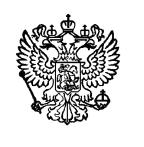 ПРОКУРАТУРА РОССИЙСКОЙ ФЕДЕРАЦИИПрокуратураСвердловской областиПрокуратура Байкаловского районаул. Революции, д. 25с. Байкалово,Свердловская область, 623870,тел./факс: 8 (34362) 2-03-76Главе МО Байкаловский муниципальный районЖукову А.А.Главе МО Байкаловское сельское поселениеЛыжину Д.В.Главе МО Краснополянское сельское поселениеФедотовой Л.А.Главе МО Баженовское сельское поселениеГлухих Л.Г.     .07.2018 № 02-01Главе МО Байкаловский муниципальный районЖукову А.А.Главе МО Байкаловское сельское поселениеЛыжину Д.В.Главе МО Краснополянское сельское поселениеФедотовой Л.А.Главе МО Баженовское сельское поселениеГлухих Л.Г.Главе МО Байкаловский муниципальный районЖукову А.А.Главе МО Байкаловское сельское поселениеЛыжину Д.В.Главе МО Краснополянское сельское поселениеФедотовой Л.А.Главе МО Баженовское сельское поселениеГлухих Л.Г.